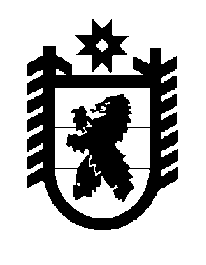 Российская Федерация Республика Карелия    ПРАВИТЕЛЬСТВО РЕСПУБЛИКИ КАРЕЛИЯПОСТАНОВЛЕНИЕ                                      от  15 декабря 2014 года № 376-Пг. Петрозаводск О некоторых вопросах реализации программы «Жилье для российской семьи» в рамках государственной программы Российской Федерации «Обеспечение доступным и комфортным жильем и коммунальными услугами граждан Российской Федерации» в части обеспечения права отдельных категорий граждан на приобретение жилья экономического класса на территории Республики КарелияВ соответствии с пунктом 7 постановления Правительства Российской Федерации от 5 мая 2014 года № 404 «О некоторых вопросах реализации программы «Жилье для российской семьи» в рамках государственной программы Российской Федерации «Обеспечение доступным и комфортным жильем и коммунальными услугами граждан Российской Федерации» Правительство Республики Карелия п о с т а н о в л я е т:	1. Утвердить прилагаемые:	Перечень категорий граждан, имеющих право на приобретение жилья экономического класса в рамках программы «Жилье для российской семьи» государственной программы Российской Федерации «Обеспечение доступным и комфортным жильем и коммунальными услугами граждан Российской Федерации» (приложение 1);	Порядок проверки органами местного самоуправления муниципальных образований в Республике Карелия соответствия граждан-заявителей установленным категориям граждан, имеющих право на приобретение жилья экономического класса в рамках программы «Жилье для российской семьи» государственной программы Российской Федерации «Обеспечение доступным и комфортным жильем и коммунальными услугами граждан Российской Федерации» (приложение 2);Порядок формирования органами местного самоуправления муниципальных образований в Республике Карелия списков граждан, имеющих право на приобретение жилья экономического класса в рамках программы «Жилье для российской семьи» государственной программы Российской Федерации «Обеспечение доступным и комфортным жильем и коммунальными услугами граждан Российской Федерации» (приложение 3);Порядок ведения сводного по Республике Карелия реестра граждан, включенных в списки граждан в рамках программы «Жилье для российской семьи» государственной программы Российской Федерации «Обеспечение доступным и комфортным жильем и коммунальными услугами граждан Российской Федерации» (приложение 4).2. Настоящее постановление вступает в силу по истечении 10 дней со дня его официального опубликования.           Глава Республики  Карелия                       			      	        А.П. ХудилайненПриложение 1 к постановлениюПравительства Республики Карелияот 15 декабря 2014 года № 376-ППеречень категорий граждан, имеющих право на приобретение жилья экономического класса в рамках программы «Жилье для российской семьи» государственной программы Российской Федерации «Обеспечение доступным и комфортным жильем и коммунальными услугами граждан Российской Федерации» 1. Право на приобретение жилья экономического класса в рамках программы «Жилье для российской семьи» государственной программы Российской Федерации «Обеспечение доступным и комфортным жильем и коммунальными услугами граждан Российской Федерации» (далее – программа) имеют граждане, постоянно проживающие на территории Республики Карелия, из числа граждан:1) имеющих обеспеченность общей площадью жилых помещений в расчете на гражданина и каждого совместно проживающего с гражданином  члена его семьи, не превышающей максимального размера, установленного пунктом 2 настоящего Перечня, в случае, если:средний годовой доход гражданина и каждого совместно проживающего с гражданином члена его семьи, определяемый по прилагаемой формуле,  составляет не более 120%  от среднедушевого денежного дохода в Республике Карелия за последний отчетный год по официальным статистическим данным в Республике Карелия:, где: средний годовой доход гражданина и каждого совместно проживающего с гражданином члена его семьи; совокупный годовой доход гражданина и каждого совместно проживающего с гражданином члена его семьи;i – общее количество членов семьи.Стоимость имущества, находящегося в собственности  гражданина и каждого совместно проживающего  с гражданином члена его семьи и подлежащего налогообложению, составляет не более величины (СИ), определяемой по формуле:СИ = С х (ОЖ х СЖ + СИИ), где:СИ – максимальная стоимость имущества, находящегося в собственности гражданина и каждого  совместно проживающего с гражданином члена его семьи и подлежащего налогообложению;ОЖ – максимальное значение обеспеченности общей площадью жилых помещений в расчете на гражданина и каждого совместно проживающего с гражданином члена его семьи (18 квадратных метров или 32 квадратных метра на одиноко проживающего гражданина);СЖ – стоимость одного квадратного метра жилья общей площади жилого помещения на вторичном рынке жилья за предыдущий квартал по официальным статистическим данным в Республике Карелия;СИИ – стоимость иного имущества, находящегося в собственности гражданина и каждого совместно проживающего с гражданином члена его семьи и подлежащего налогообложению;С – количество членов семьи.Доходы и стоимость подлежащего налогообложению имущества граждан и совместно проживающих с ними членов их семьи определяются в порядке, установленном Законом Республики Карелия от 19 декабря 2006 года № 1041-ЗРК «О порядке определения размера дохода, приходящегося на каждого члена семьи, и стоимости имущества, находящегося в собственности членов семьи и подлежащего налогообложению, в целях признания граждан малоимущими и предоставления им по договорам социального найма жилых помещений муниципального жилищного фонда»;2) проживающих в жилых помещениях, которые в установленном порядке признаны непригодными для проживания,  либо в жилом помещении  в многоквартирном доме, который в установленном порядке признан аварийным и подлежащим сносу или реконструкции, – независимо от размеров занимаемого жилого помещения;3) имеющих двух и более несовершеннолетних детей и являющихся получателями материнского (семейного) капитала в соответствии с Федеральным законом от 29 декабря 2006 года № 256-ФЗ 
«О дополнительных мерах государственной поддержки семей, имеющих детей», при условии использования такого материнского (семейного) капитала на приобретение (строительство) жилья экономического класса в рамках программы;4) имеющих трех и более несовершеннолетних детей;5) являющихся ветеранами боевых действий;6) относящихся к категориям граждан, предусмотренным постановлением Правительства Российской Федерации от 25 октября 
2012 года № 1099 «О некоторых вопросах реализации Федерального закона «О содействии развитию жилищного строительства» в части обеспечения права отдельных категорий граждан на приобретение жилья экономического класса».2. Право на приобретение жилья экономического класса предоставляется гражданам, указанным в подпункте 1 пункта 1 настоящего Перечня, если размер обеспеченности общей площадью жилых помещений в расчете на гражданина и каждого члена его семьи, определенный в порядке, установленном  пунктом 3 настоящего Перечня, составляет не более 
18 квадратных метров (не более 32 квадратных метров на одиноко проживающего гражданина).3. Размер обеспеченности общей площадью жилых помещений, указанный в пункте 2 настоящего Перечня, определяется как отношение суммарной общей площади всех жилых помещений, занимаемых гражданином и (или) совместно проживающими с ним членами его семьи по договорам социального найма и (или) на праве членства в жилищном, жилищно-строительном кооперативе и (или) принадлежащих им на праве собственности, к количеству таких членов семьи гражданина.4. Преимущественное право на приобретение жилья экономического класса в рамках программы на территории Республики Карелия имеют граждане, состоящие на учете в качестве нуждающихся в жилых помещениях, предоставляемых по договорам социального найма, из числа граждан, указанных в  пункте 1 настоящего Перечня.5. Граждане, имеющие преимущественное право на приобретение жилья экономического класса в рамках программы на территории Республики Карелия и включенные в соответствии с настоящим Перечнем в списки граждан, имеющих право на приобретение такого жилья, могут реализовать такое право и заключить договоры участия в долевом строительстве многоквартирных домов, объектами долевого строительства по которым является жилье экономического класса, в течение трех месяцев после размещения на официальном сайте муниципального образования в информационно-телекоммуникационной сети Интернет информации, указанной в подпункте 1 пункта 1 приложения 2 к Порядку ведения сводного по Республике Карелия реестра граждан, включенных в списки граждан в рамках программы «Жилье для российской семьи» государственной программы Российской Федерации «Обеспечение доступным и комфортным жильем и коммунальными услугами граждан Российской Федерации» (далее – Порядок ведения сводного реестра граждан), или заключить договоры купли-продажи жилья экономического класса в течение трех месяцев после размещения на официальном сайте муниципального образования в информационно-телекоммуникационной сети «Интернет» информации, указанной в подпункте 2 пункта 1  приложения 2 к Порядку ведения сводного реестра граждан._____________Приложение 2 к постановлению Правительства Республики Карелияот 15 декабря 2014 года № 376-ППорядок проверки органами местного самоуправления муниципальных образований в Республике Карелия соответствия граждан-заявителей установленным категориям граждан, имеющих право на приобретение жилья экономического класса в рамках программы «Жилье для российской семьи» государственной программы Российской Федерации «Обеспечение доступным и комфортным жильем и коммунальными услугами граждан Российской Федерации» 1. В целях реализации права граждан на приобретение жилья экономического класса в рамках реализации программы «Жилье для российской семьи» государственной программы Российской Федерации «Обеспечение доступным и комфортным жильем и коммунальными услугами граждан Российской Федерации» (далее – программа) на территории Республики Карелия органы местного самоуправления муниципальных образований в Республике Карелия, на территориях которых расположены земельные участки, отобранные для реализации программы (далее – органы местного самоуправления), проводят проверку соответствия граждан-заявителей установленным категориям граждан, имеющих право на приобретение жилья экономического класса в рамках программы, и формируют списки граждан.2. Гражданин, включенный органом местного самоуправления в список граждан, имеющих право на приобретение жилья экономического класса в рамках программы (далее – список граждан), имеет право на приобретение жилья экономического класса в любом объекте жилищного строительства, строящемся (построенном) в рамках программы на территории Республики Карелия.3. Министерство строительства, жилищно-коммунального хозяйства и энергетики Республики Карелия (далее – Министерство) в течение 
10 рабочих дней со дня публикации на официальном сайте Министерства протокола результатов отбора земельных участков, застройщиков, проектов жилищного строительства для реализации программы направляет в органы местного самоуправления уведомление о начале формирования списков граждан с указанием адресного перечня таких земельных участков, а также устанавливает срок начала формирования таких списков.4. В течение срока, указанного в пункте 3 настоящего Порядка, на официальном сайте Министерства и официальных сайтах органов местного самоуправления в информационно-телекоммуникационной сети «Интернет», а также в газете «Карелия» размещается и публикуется следующая информация:1) условия реализации программы на территории Республики Карелия;2) требования к гражданам, имеющим право на приобретение жилья экономического класса в рамках программы;3) об отобранных для реализации программы земельных участках, застройщиках и проектах жилищного строительства, в том числе:а) планируемый объем строительства жилья экономического класса на каждом таком земельном участке;б) максимальная цена жилья экономического класса в расчете на 
 общей площади такого жилья на каждом таком земельном участке;4) сроки и время принятия заявлений граждан о включении в список граждан (далее – заявление);5) перечень необходимых документов, включая письменное согласие граждан на обработку и представление их персональных данных в случае включения гражданина в список граждан, и требования к их оформлению для подачи заявления, в том числе форма заявления;6) перечень и адреса банков и предоставляющих ипотечные займы юридических лиц, готовых проводить оценку платежеспособности граждан, включенных в списки граждан, в целях подтверждения возможности предоставления таким гражданам ипотечных кредитов (займов) на приобретение жилья экономического класса или на участие в долевом строительстве многоквартирных домов в рамках программы (далее –ипотечные кредиторы).5. Для участия в программе граждане подают в орган местного самоуправления следующие документы:1) заявление по форме согласно приложению  1 к настоящему Порядку;2) документы по перечню согласно приложению  2 к настоящему Порядку.6. От имени гражданина документы, предусмотренные в пункте 5 настоящего Порядка, могут быть поданы представителем гражданина-заявителя, имеющим надлежащим образом оформленную доверенность.7. Гражданин имеет право подать заявление только в один орган местного самоуправления.8. Орган местного самоуправления муниципального образования в Республике Карелия не позднее пяти рабочих дней со дня принятия заявления запрашивает документы, указанные в пункте 4, подпунктах 1, 2 пункта 5, пунктах 6, 7, 13 приложения 2 к настоящему Порядку, в государственных органах, органах местного самоуправления либо подведомственных государственным органам или органам местного самоуправления в Республике Карелия организациях, участвующих в предоставлении государственных или муниципальных услуг, в распоряжении которых находятся соответствующие документы (сведения, содержащиеся  в них), в случае, если такие документы не были представлены гражданином самостоятельно.Документы представляются в подлинниках или копиях. Копии документов, прилагаемые к заявлению, представляются с предъявлением подлинников либо заверенные в нотариальном порядке.9. Заявление регистрируется в порядке, установленном для регистрации входящих документов в органе местного самоуправления, с указанием даты и времени получения заявления и прилагаемых документов. Гражданину в день подачи заявления выдается расписка о получении заявления и документов с указанием перечня таких документов, даты и времени их получения.10. Орган местного самоуправления рассматривает заявление, проводит проверку достоверности указанных в заявлении и прилагаемых документах сведений, а также проверку граждан-заявителей на соответствие категориям граждан, имеющих право на приобретение жилья экономического класса в рамках программы, установленным приложением 1 к настоящему постановлению.11. По результатам рассмотрения заявления и документов орган местного самоуправления в течение 30 рабочих дней со дня регистрации заявления принимает решение о соответствии или несоответствии гражданина-заявителя категориям граждан, имеющих право на приобретение жилья экономического класса в рамках программы.12. В случае соответствия гражданина-заявителя категориям граждан, имеющих право на приобретение жилья экономического класса в рамках программы, орган местного самоуправления принимает решение о включении такого гражданина в список граждан.13. Основаниями для принятия органом местного самоуправления решения о несоответствии гражданина-заявителя  категориям граждан, имеющих право на приобретение жилья экономического класса в рамках программы, являются:1) непредставление или представление неполного комплекта документов, указанных в приложении 2 к настоящему Порядку;2) представление недостоверных сведений, указанных в заявлении или прилагаемых документах;3) несоответствие гражданина категориям граждан, имеющих право на приобретение жилья экономического класса в рамках программы;4) принятие решения о включении такого гражданина в список граждан иным органом местного самоуправления.14. Орган местного самоуправления в течение 5 рабочих дней со дня принятия решения о включении гражданина в список граждан или о несоответствии гражданина-заявителя категориям граждан, имеющих право на приобретение жилья экономического класса в рамках программы, направляет такому гражданину по адресу его места жительства заказным письмом с уведомлением или вручает лично письменное уведомление о принятом решении (выписку из решения).15. Выписка из решения органа местного самоуправления о включении гражданина в список граждан в том числе должна содержать следующую информацию:1) категория граждан, имеющих право на приобретение жилья экономического класса в рамках программы, к которой относится гражданин;2) наличие или отсутствие преимущественного права гражданина на приобретение в рамках программы жилья экономического класса;3) присвоенный заявителю порядковый номер списка граждан.16. Выписка из решения органа местного самоуправления о несоответствии гражданина-заявителя категориям граждан, имеющих право на приобретение жилья экономического класса в рамках программы, должна содержать указание на причины принятия такого решения, а также информацию о наличии недостатков в представленных документах и о возможности их устранения.17. Гражданин-заявитель, в отношении которого органом местного самоуправления принято решение о несоответствии категориям граждан, имеющих право на приобретение жилья экономического класса в рамках программы, вправе повторно подать заявление после устранения оснований, указанных в таком решении.18. В случае принятия органом местного самоуправления решения о несоответствии гражданина-заявителя категориям граждан, имеющих право на приобретение жилья экономического класса в рамках программы, такой гражданин имеет право обжаловать его в Министерстве в течение одного месяца со дня получения им выписки из такого решения. Для обжалования такого решения гражданин-заявитель подает в Министерство заявление об обжаловании указанного решения. Министерство самостоятельно запрашивает необходимые документы у органа местного самоуправления, принявшего такое решение. Министерство по результатам рассмотрения заявления и документов в течение месяца со дня получения заявления об обжаловании принимает решение о соответствии или несоответствии гражданина-заявителя категориям граждан, имеющих право на приобретение жилья экономического класса в рамках программы. В случае принятия Министерством решения о соответствии гражданина-заявителя категориям граждан, имеющих право на приобретение жилья экономического класса в рамках программы, орган местного самоуправления, которым было принято решение о несоответствии такого заявителя таким категориям граждан, должен принять решение о включении его в список граждан, исходя из времени подачи им заявления и необходимых документов, на основании которых органом местного самоуправления было принято решение 
о несоответствии гражданина-заявителя таким категориям граждан._________________Приложение  1к Порядку проверки органами местного 
самоуправления муниципальных образований 
в Республике Карелия соответствия граждан-
заявителей установленным категориям граждан,
имеющим право на приобретение жилья 
экономического класса в рамках программы 
«Жилье для российской семьи» государственной 
программы Российской Федерации «Обеспечение 
доступным и комфортным жильем и коммунальными услугами граждан Российской Федерации»       ____________________________________(орган местного самоуправления муниципаль-
ного образования в Республике Карелия)от гражданина (гражданки)_____________________________,постоянно проживающего(ей) по адресу: ________________________________________________________________________________ЗАЯВЛЕНИЕПрошу включить меня в список граждан, имеющих право на приобретение жилья экономического класса в рамках программы «Жилье для российской семьи», реализуемой на территории Республики Карелия (далее – программа).Мне известно, что основаниями для принятия органом местного самоуправления муниципального образования в Республике Карелия решения о несоответствии меня категориям граждан, имеющих право на приобретение жилья экономического класса в рамках программы, являются:1) непредставление или представление неполного комплекта документов, указанных в приложении  2 к Порядку;2) представление недостоверных сведений, указанных в заявлении или прилагаемых документах;3) несоответствие категориям граждан, имеющих право на приобретение жилья экономического класса в рамках программы;4) принятие решения о включении меня в список граждан, имеющих право на приобретение жилья экономического класса в рамках программы, иным органом местного самоуправления муниципального образования в Республике Карелия.Мне известно, что в случае выявления после включения меня в список граждан, имеющих право на приобретение жилья экономического класса в рамках программы, недостоверности сведений в заявлении и (или) в прилагаемых к заявлению документах я буду исключен (исключена) из такого списка.Согласие на обработку и предоставление персональных данных прилагается.Для приобретения жилья экономического класса я нуждаюсь (я не нуждаюсь) (нужное подчеркнуть) в предоставлении ипотечного кредита (займа).Предварительно предполагаю приобрести жилье экономического класса в проекте жилищного строительства, реализуемого по адресу: ______________________________________________________________________________________________________________________________________________________________________________________________________(в случае, если гражданином принято такое предварительное решение)К заявлению прилагаю следующие документы:1._________________________________________________________________2._________________________________________________________________3._________________________________________________________________и т. д.Приложение к заявлению о включении в список граждан, имеющих право на приобретение жилья экономического класса в рамках программы «Жилье для российской семьи»Согласие гражданина-заявителя на обработку и предоставление его
персональных данныхЯ,	,(Ф.И.О. заявителя)настоящим ВЫРАЖАЮ СОГЛАСИЕ на осуществление __________________  	,(наименование и юридический адрес органа местного самоуправления муниципального образования в Республике Карелия)(наименование и юридический адрес уполномоченного лица на ведение реестра граждан),открытым акционерным обществом «Агентство по ипотечному жилищному кредитованию» (юридический адрес: . Москва, ул. Новочеремуш-кинская, д. 69), открытым акционерным обществом «Агентство финансирования жилищного строительства» (юридический адрес: 117418, 
г. Москва, ул. Новочеремушкинская, д. 69), далее именуемыми «Операторы», всех действий с моими персональными данными (в том числе биометрическими), указанными в моем заявлении о включении в список граждан, имеющих право на приобретение жилья экономического класса в рамках программы «Жилье для российской семьи» (далее – программа), и документах, приложенных к такому заявлению, включая сбор, запись, систематизацию, накопление, хранение, уточнение (обновление, изменение), извлечение, использование, передачу (распространение, предоставление, доступ), обезличивание, блокирование, удаление, уничтожение, обработку моих персональных данных с помощью автоматизированных систем, посредством включения их в электронные базы данных, а также неавтоматизированным способом в целях осуществления учета моих прав на приобретение жилья экономического класса в рамках программы, а также совершения сделок по приобретению жилого помещения и исполнения обязательств, связанных с приобретением жилого помещения в рамках реализации программы.Выражаю свое согласие на то, что в указанных выше целях Операторы в установленном законодательством Российской Федерации порядке имеют право поручать совершение отдельных действий с моими персональными данными третьим лицам, в том числе застройщикам, официально участвующим в реализации программы, перечень которых размещен в открытом доступе на официальном сайте Министерства строительства и жилищно-коммунального хозяйства Российской Федерации и на федеральном портале реализации программы, а также иным участникам программы, перечень которых публикуется на официальных сайтах Операторов, при условии обязательства таких третьих лиц обеспечить безопасность моих персональных данных при их обработке и предотвращение разглашения моих персональных данных. При этом такие третьи лица имеют право осуществлять те же действия (операции) с моими персональными данными, которые вправе осуществлять Операторы.Настоящее согласие предоставляется до даты принятия решения о включении меня в список граждан, имеющих право на приобретение жилья экономического класса в рамках программы, а в случае включения меня в такой список – на срок до 31 декабря 2017 года.Я могу отозвать вышеуказанное согласие, предоставив Операторам заявление в простой письменной форме.В случае отзыва мною настоящего согласия на обработку персональных данных Операторы, а также третьи лица, осуществляющие обработку персональных данных по поручению Операторов на условиях настоящего согласия, вправе продолжить обработку персональных данных без моего согласия при наличии оснований, установленных законодательством Российской Федерации, при условии, что на дату отзыва настоящего согласия я включен в список граждан, имеющих право на приобретение жилья экономического класса в рамках программы.Согласие принято __________________________________________________(Ф.И.О., должность сотрудника органа местного самоуправления муниципального образования в Республике Карелия)Приложение к заявлению о включении в список граждан, имеющих право на приобретение жилья экономического класса в рамках программы «Жилье для российской семьи»Согласие представителя гражданина-заявителя на обработку
и предоставление его персональных данныхЯ,  	,(Ф.И.О. заявителя)действующий от имени   ____________________________________________,(Ф.И.О. субъекта персональных данных)удостоверенной нотариусом  СОГЛАСИЕ на осуществление ____________________________________________________________________________________________________________________________________
(наименование и юридический адрес органа местного самоуправления муниципального образования в Республике Карелия) ,(наименование и юридический адрес уполномоченного лица на ведение реестра граждан),открытым акционерным обществом «Агентство по ипотечному жилищному кредитованию» (юридический адрес: . Москва, ул. Новочеремуш-кинская, д. 69), открытым акционерным обществом «Агентство финансирования жилищного строительства» (юридический адрес: 117418, 
г. Москва, ул. Новочеремушкинская, д. 69), далее именуемыми «Операторы», всех действий с персональными данными Субъекта персональных данных 
(в том числе биометрическими), указанными в заявлении Субъекта персональных данных о включении в список граждан, имеющих право на приобретение жилья экономического класса в рамках программы «Жилье для российской семьи» (далее – программа), и документах, приложенных к такому заявлению, включая сбор, запись, систематизацию, накопление, хранение, уточнение (обновление, изменение), извлечение, использование, передачу (распространение, предоставление, доступ), обезличивание, блокирование, удаление, уничтожение, обработку моих персональных данных с помощью автоматизированных систем, посредством включения их в электронные базы данных, а также неавтоматизированным способом в целях осуществления учета прав Субъекта персональных данных на приобретение жилья экономического класса в рамках программы, а также совершения сделок по приобретению жилого помещения и исполнения обязательств, связанных с приобретением жилого помещения в рамках реализации программы.Выражаю свое согласие на то, что в указанных выше целях Операторы в установленном законодательством Российской Федерации порядке имеют право поручать совершение отдельных действий с персональными данными Субъекта персональных данных третьим лицам, в том числе застройщикам, официально участвующим в реализации программы, перечень которых размещен в открытом доступе на официальном сайте Министерства строительства и жилищно-коммунального хозяйства Российской Федерации и на федеральном портале реализации программы, а также иным участникам программы, перечень которых публикуется на официальных сайтах Операторов, при условии обязательства таких третьих лиц обеспечить безопасность моих персональных данных при их обработке и предотвращение разглашения моих персональных данных. При этом такие третьи лица имеют право осуществлять те же действия (операции) с персональными данными Субъекта персональных данных, которые вправе осуществлять Операторы.Настоящее согласие предоставляется до даты принятия решения о включении Субъекта персональных данных в список граждан, имеющих право на приобретение жилья экономического класса в рамках программы, а в случае включения Субъекта персональных данных в такой список – на срок до 31 декабря 2017 года.Субъект персональных данных может отозвать вышеуказанное согласие, предоставив Операторам заявление в простой письменной форме.В случае отзыва Субъектом персональных данных настоящего согласия на обработку персональных данных Операторы, а также третьи лица, осуществляющие обработку персональных данных по поручению Операторов на условиях настоящего согласия, вправе продолжить обработку персональных данных без согласия Субъекта персональных данных при наличии оснований, установленных законодательством Российской Федерации, при условии, что на дату отзыва настоящего согласия Субъект персональных данных включен в список граждан, имеющих право на приобретение жилья экономического класса в рамках программы.Согласие принято  __________________________________________________                                        (Ф.И.О., должность сотрудника органа местного самоуправления                                                муниципального образования в Республике Карелия)Приложение  2к Порядку проверки органами местного 
самоуправления муниципальных образований в Республике Карелия соответствия граждан-заявителей установленным категориям граждан,
имеющим право на приобретение жилья 
экономического класса в рамках программы «Жилье для российской семьи» государственной программы Российской Федерации «Обеспе-чение доступным и комфортным жильем и коммунальными услугами граждан Российской Федерации»Перечень документов, представляемых для включения в список граждан,имеющих право на приобретение жилья экономического классав рамках программы «Жилье для российской семьи»1. Документы, удостоверяющие личность гражданина (для граждан, состоящих в браке, – также документы, удостоверяющие личность их супругов) (паспорт или иной документ, заменяющий паспорт (военный билет, временное удостоверение, выдаваемое взамен военного билета, временное удостоверение личности гражданина Российской Федерации, выдаваемое на период оформления паспорта).2. Свидетельство о заключении брака (для лиц, состоящих в браке).3. Свидетельства о рождении или иные документы, удостоверяющие личность детей (для лиц, имеющих детей).4. Документы, подтверждающие регистрацию по месту жительства гражданина и членов его семьи.5. Для граждан, обеспеченность которых и совместно проживающих с ними членов их семьи общей площадью жилых помещений не более максимального размера, установленного приложением 1 к настоящему постановлению:1) справка органа, осуществляющего государственную регистрацию прав на недвижимое имущество и сделок с ним, о наличии (отсутствии) жилых помещений на праве собственности у гражданина, членов его семьи;2) документы о наличии (отсутствии) занимаемых по договорам социального найма жилых помещений у гражданина, членов его семьи;3) документы, подтверждающие сведения о доходах гражданина, членов его семьи в соответствии с Законом Республики Карелия 
от 19 декабря 2006 года № 1041-ЗРК «О порядке определения размера дохода, приходящегося на каждого члена семьи, и стоимости имущества, находящегося в собственности членов семьи и подлежащего налогообложению, в целях признания граждан малоимущими и предоставления им по договорам социального найма жилых помещений муниципального жилищного фонда» (далее – Закон);4) документы, подтверждающие стоимость имеющегося в собственности у гражданина, членов его семьи имущества, подлежащего налогообложению в соответствии с Законом.6. Для граждан, проживающих в жилых помещениях, признанных непригодными для проживания, а также в многоквартирном доме, признанном аварийным и подлежащим сносу или реконструкции, – заключение межведомственной комиссии о признании жилого помещения непригодным для проживания либо о признании  многоквартирного дома аварийным и подлежащим сносу или реконструкции.7. Для граждан – получателей материнского (семейного) капитала – справка о размерах материнского (семейного) капитала, выданная по месту получения государственного сертификата на материнский (семейный) капитал.8. Для многодетных семей – удостоверение многодетной семьи.9. Для ветеранов боевых действий – удостоверение ветерана боевых действий.10. Для граждан – участников государственных или муниципальных программ, иных мероприятий, имеющих право на получение социальных выплат (субсидий) на приобретение (строительство) жилых помещений,  – документ уполномоченного органа, подтверждающий участие граждан в государственных или муниципальных программах, иных мероприятиях на получение социальных выплат (субсидий) на приобретение (строительство) жилых помещений за счет средств бюджетов всех уровней, либо решение уполномоченного органа исполнительной власти Республики Карелия или органа местного самоуправления муниципального образования в Республике Карелия о предоставлении социальной выплаты (субсидии).11. Для граждан – участников накопительно-ипотечной системы жилищного обеспечения военнослужащих – документ об участии в накопительно-ипотечной системе жилищного обеспечения военнослужащих.12. Для граждан, относящихся к категориям, указанным в подпунктах «ж»-«н» пункта 1 Перечня отдельных категорий граждан и оснований их включения в списки граждан, имеющих право на приобретение жилья экономического класса, построенного или строящегося на земельных участках Федерального фонда содействия развитию жилищного строительства, переданных в безвозмездное срочное пользование или аренду для строительства жилья экономического класса, в том числе для их комплексного освоения в целях строительства такого жилья, в соответствии с Федеральным законом от 24 июля 2008 года № 161-ФЗ «О содействии развитию жилищного строительства», утвержденного постановлением Правительства Российской Федерации от 25 октября 2012 года № 1099, – справку с места работы (службы) гражданина с указанием стажа по основному месту работы (службы).13. Для граждан, состоящих на учете в качестве нуждающихся в жилых помещениях, – справка органа местного самоуправления муниципального образования в Республике Карелия о принятии гражданина на учет в качестве нуждающегося в жилом помещении.__________________Приложение 3 к постановлениюПравительства Республики Карелияот 15 декабря 2014 года № 376-ППорядок формирования органами местного самоуправления муниципальных образований в Республике Карелия списков граждан, имеющих право на приобретение жилья экономического класса в рамках программы «Жилье для российской семьи» государственной программы Российской Федерации «Обеспечение доступным и комфортным жильем и коммунальными услугами граждан Российской Федерации» 1. В целях реализации права граждан на приобретение жилья экономического класса в рамках программы «Жилье для российской семьи» государственной программы Российской Федерации «Обеспечение доступным и комфортным жильем и коммунальными услугами граждан Российской Федерации» (далее – программа) на территории республики органы местного самоуправления муниципальных образований в Республике Карелия формируют списки граждан, имеющих право на приобретение жилья экономического класса (далее – список граждан).2. Орган местного самоуправления муниципального образования в Республике Карелия формирует список граждан в порядке очередности, исходя из времени подачи заявлений и требуемых документов, а также с учетом установленного пунктом 4 приложения 1 к настоящему постановлению преимущественного права граждан на приобретение жилья экономического класса в рамках программы.3. Список граждан формируется по форме, приведенной в приложении к настоящему Порядку и должен содержать следующие сведения:1) присвоенный гражданину порядковый номер списка граждан;2) фамилия, имя, отчество гражданина;3) дата рождения гражданина;4) паспортные данные гражданина, в том числе место постоянного проживания;5) данные на дату подачи заявления о совместно проживающих с гражданином членах его семьи, включая: число совместно проживающих с гражданином членов его семьи, степень родства или свойства по отношению к гражданину, паспортные данные или данные свидетельства о рождении (для несовершеннолетних членов семьи), дата рождения и место постоянного проживания;6) категория граждан, имеющих право на приобретение жилья экономического класса в рамках программы, к которой относится гражданин;7) наличие или отсутствие преимущественного права гражданина на приобретение в рамках программы жилья экономического класса;8) наличие или отсутствие потребности в получении гражданином ипотечного кредита (займа) для приобретения жилья экономического класса, а также наличие подтверждения ипотечного кредитора о возможности предоставления гражданину ипотечного кредита (займа) или отказ в предоставлении ипотечного кредита (займа) (для граждан, имеющих потребность в предоставлении ипотечного кредита (займа);9) проект жилищного строительства, в котором гражданин планирует приобрести жилье экономического класса, в случае, если гражданином принято такое предварительное решение.4. Присваиваемые гражданам порядковые номера в списке граждан имеют следующие идентификационные коды: серия и номер паспорта, код наличия или отсутствия у гражданина преимущественного права на приобретение жилья экономического класса, а также код времени подачи таким гражданином заявления и необходимых документов.5. Исключение гражданина из списка граждан производится на основании решения органа местного самоуправления муниципального образования в Республике Карелия, которое принимается не позднее 15 рабочих дней со дня, когда органу местного самоуправления муниципального образования в Республике Карелия стало известно о наличии оснований, указанных в пункте 6 настоящего Порядка.6. Основаниями для принятия органом местного самоуправления муниципального образования в Республике Карелия решения об исключении гражданина из списка граждан являются:1) государственная регистрация права собственности гражданина на приобретенное в рамках программы жилье экономического класса;2) поступление заявления гражданина об исключении его из списка граждан, в том числе в случае, указанном в пункте 8 приложения 4 к настоящему постановлению; 3) смерть гражданина, включенного в список граждан, или объявление судом его умершим или безвестно отсутствующим;4) выявление недостоверности представленных гражданином документов и сведений, на основании которых органом местного самоуправления муниципального образования в Республике Карелия было принято решение о включении гражданина в список граждан;5) решение Министерства строительства, жилищно-коммунального хозяйства и энергетики Республики Карелия в случае, указанном в пункте 8  приложения 4 к настоящему постановлению.7. Орган местного самоуправления муниципального образования в Республике Карелия в течение 5 рабочих дней со дня принятия решения об исключении гражданина из списка граждан направляет гражданину по адресу его места жительства заказным письмом с уведомлением или вручает лично письменное уведомление о принятом решении с указанием основания принятия данного решения.8. Формирование списков граждан прекращается в случае заключения договоров участия в долевом строительстве многоквартирных домов, объектами долевого строительства по которым является жилье экономического класса, договоров купли-продажи жилья экономического класса, государственных (муниципальных) контрактов на приобретение жилья экономического класса в отношении не менее 70 процентов жилья экономического класса во всех проектах жилищного строительства, реализуемых в рамках программы на территории республики, и включения в сводный по республике реестр граждан, включенных в такие списки граждан, количество которых превышает в два раза количество в таких проектах жилых помещений, относящихся к жилью экономического класса, в отношении которых не заключены такие договоры или контракты.9. Орган местного самоуправления муниципального образования в Республике Карелия ежемесячно направляет список граждан в Министерство строительства, жилищно-коммунального хозяйства и энергетики Республики Карелия с указанием дополнений и изменений, которые были внесены 
в такой список. ______________Приложение к Порядку формирования органами местного самоуправления муниципальных образований в Республике Карелия списков граждан, имеющих право на приобретение жилья экономического класса в рамках программы «Жилье для российской семьи» государственной программы Российской Федерации «Обеспечение доступным и комфортным жильем и коммунальными услугами граждан Российской Федерации»Список граждан, имеющих право на приобретение жилья экономического класса
в рамках программы «Жилье для российской семьи» государственной программы Российской Федерации «Обеспечение доступным и комфортным жильем и коммунальными услугами граждан Российской Федерации», реализуемой на территории Республики Карелия(наименование муниципального образования в Республике Карелия)____________________Приложение 4 к постановлениюПравительства Республики Карелияот 15 декабря 2014 года № 376-ППорядок ведения сводного по Республике Карелия реестра граждан, включенных в списки граждан в рамках программы «Жилье для российской семьи» государственной программы Российской Федерации «Обеспечение доступным и комфортным жильем и коммунальными услугами граждан Российской Федерации» 1. Сводный по Республике Карелия реестр граждан, включенных в списки граждан в рамках программы «Жилье для российской семьи» государственной программы Российской Федерации «Обеспечение доступным и комфортным жильем и коммунальными услугами граждан Российской Федерации»  (далее – программа, сводный реестр граждан), ведет Министерство строительства, жилищно-коммунального хозяйства и энергетики Республики Карелия (далее – уполномоченный орган) на основании списков граждан, полученных от органов местного самоуправления муниципальных образований в Республике Карелия.2. Уполномоченный орган ведет сводный реестр граждан по форме согласно приложению 1 к настоящему Порядку, с указанием сведений, указанных в пункте 3 приложения 3 к настоящему постановлению, а также следующих сведений:1) наименование органа местного самоуправления муниципального образования в Республике Карелия, принявшего решение о включении гражданина в список граждан;2) наличие подтверждения ипотечного кредитора о возможности предоставления гражданину ипотечного кредита или отказ ипотечного кредитора в предоставлении гражданину такого кредита (для граждан, имеющих потребность в предоставлении такого кредита);3) полученные от застройщиков сведения о заключении с гражданином договора участия в долевом строительстве многоквартирного дома, объектом долевого строительства в котором является жилье экономического класса, договора купли-продажи жилья экономического класса и о государственной регистрации права собственности гражданина на такое жилье.3. Уполномоченный орган ежемесячно обновляет сводный реестр граждан на основании полученных от органов местного самоуправления муниципальных образований в Республике Карелия списков граждан и полученных от ипотечных кредиторов списков одобренных заявок на получение ипотечных кредитов.4. После получения от застройщика, реализующего проект жилищного строительства на территории республики в рамках программы, информации о получении разрешения на строительство уполномоченный орган направляет сведения сводного реестра граждан такому застройщику не позднее 
3 месяцев со дня получения застройщиком разрешения на строительство.5. Сводный реестр граждан ежемесячно до 5-го числа направляется уполномоченным органом органам местного самоуправления муниципальных образований в Республике Карелия, на территориях которых реализуются проекты жилищного строительства в рамках программы, застройщикам, которые реализуют такие проекты, а также ОАО «Агентство по ипотечному жилищному кредитованию» (далее – ОАО «АИЖК»). 6. Застройщик, реализующий проект жилищного строительства на территории республики в рамках программы, ежеквартально направляет уполномоченному органу информацию о количестве жилых помещений, относящихся к жилью экономического класса, в отношении которых заключены договоры участия в долевом строительстве многоквартирных домов или договоры купли-продажи, с указанием граждан, включенных в сводный реестр граждан и с которыми заключены договоры, о государственной регистрации права собственности таких граждан на жилье экономического класса, а также информацию о заключенных в отношении жилых помещений, относящихся к жилью экономического класса, государственных (муниципальных) контрактах.7. Уполномоченный орган ежеквартально направляет в ОАО «АИЖК» информацию о ходе заключения договоров участия в долевом строительстве многоквартирных домов, договоров купли-продажи, государственных (муниципальных) контрактов в отношении жилья экономического класса, построенного (строящегося) на территории республики в рамках программы.8. В случае выявления факта включения гражданина в 2 и более списка граждан при ведении сводного реестра граждан уполномоченный орган не позднее 10 рабочих дней со дня выявления такого факта направляет сведения о таком факте гражданину и органам местного самоуправления муниципальных образований в Республике Карелия, принявшим решение о включении гражданина в списки граждан. Указанный гражданин в месячный срок со дня получения таких сведений от уполномоченного органа   обязан подать заявления об исключении его из списков граждан во все органы местного самоуправления муниципальных образований в Республике Карелия, за исключением одного по выбору гражданина. В случае если по истечении 3 месяцев со дня выявления указанного факта уполномоченный орган не получит от органов местного самоуправления муниципальных образований в Республике Карелия  сведений об исключении гражданина из всех списков граждан, за исключением одного, такое решение принимается им самостоятельно.	9. Предоставление застройщиками в рамках программы сведений, содержащихся в сводном реестре граждан, информационное обеспечение приобретения жилья экономического класса гражданами, включенными в списки граждан, осуществляется в порядке согласно приложению 2 к настоящему Порядку._________________Приложение 1к Порядку ведения сводного по Республике Карелия 
реестра граждан в рамках программы «Обеспечение 
доступным и комфортным жильем и коммунальными 
услугами граждан Российской Федерации»Сводный по Республике Карелия реестр граждан, включенных в списки граждан, имеющих право на приобретение жилья экономического класса в рамках программы «Жилье для российской семьи» государственной программы Российской Федерации «Обеспечение доступным и комфортным жильем и коммунальными услугами граждан Российской Федерации», реализуемой на территории Республики Карелия ___________________Приложение 2к Порядку ведения сводного по Республике Карелия реестра граждан, включенных в списки граждан в рамках программы «Жилье для российской семьи» государственной программы Российской Федерации «Обеспечение доступным и комфортным жильем и коммунальными услугами граждан Российской Федерации»Порядок информационного обеспечения приобретения жилья экономического класса гражданами, включенными в списки граждан1. В целях информационного обеспечения приобретения гражданами жилья экономического класса застройщики, реализующие проекты жилищного строительства в рамках программы на территории Республики Карелия, предоставляют в органы местного самоуправления муниципальных образований в Республике Карелия и уполномоченному органу следующую информацию и документы:1) информацию о готовности застройщика заключить договоры участия в долевом строительстве многоквартирных домов, объектами долевого строительства по которым является жилье экономического класса (далее – договор участия в долевом строительстве жилья экономического класса), с гражданами, включенными в списки граждан;2) информацию о вводе в эксплуатацию объектов жилищного строительства и о готовности застройщика заключить договоры купли-продажи жилья экономического класса с гражданами, включенными в списки граждан;3) информацию о дате завершения заключения договоров купли-продажи жилья экономического класса, которая не может быть ранее, чем по истечении 6 месяцев после ввода в эксплуатацию объекта жилищного строительства;4) проекты договоров участия в долевом строительстве жилья экономического класса, договоров купли-продажи жилья экономического класса, а также сведения о жилых помещениях, объектах долевого строительства, являющихся предметом таких договоров, в том числе общей площади, количестве комнат, этаже, на котором они расположены, а также о цене таких договоров;5) информацию об общем количестве жилых помещений, относящихся к жилью экономического класса, в отношении которых застройщик готов заключить такие договоры участия в долевом строительстве жилья экономического класса, договоры купли-продажи жилья экономического класса, и о количестве заключенных застройщиком договоров купли-продажи жилья экономического класса, договоров участия в долевом строительстве жилья экономического класса, а также государственных (муниципальных) контрактов о приобретении жилья экономического класса.	2. Размещение указанных в пункте 1 настоящего Порядка информации и документов осуществляется органами местного самоуправления муниципальных образований в Республике Карелия на официальном сайте муниципального образования в информационно-телекоммуникационной сети «Интернет» без взимания платы в течение 3 рабочих дней со дня представления такой информации и таких документов застройщиком._____________________(Ф.И.О. заявителя)(подпись, дата)(Ф.И.О., должность сотрудника органа местного самоуправления муниципального образования в Республике Карелия, принявшего заявление и документы)(подпись, дата)паспорт гражданина Российской Федерации серияномер,выдан«»г.,(кем)(дата)(подпись)паспорт гражданина Российской Федерации серияномер,выдан«»г.,(кем)паспорт гражданина Российской Федерации серияномер,выдан «»г.(кем)(далее – Субъект персональных данных), 
на     основании      доверенности       от«»г.,и внесенной в реестр за номером, настоящим ВЫРАЖАЮ(дата)(подпись)Присвоен-ный гражданину порядковый номер списка гражданДанные о гражданине и членах его семьиДанные о гражданине и членах его семьиДанные о гражданине и членах его семьиДанные о гражданине и членах его семьиДанные о гражданине и членах его семьиДанные о гражданине и членах его семьиРеквизиты решения органа местного самоуправления о включении в список граждан (дата и номер)Категория граждан, имеющих право на приобретение жилья экономического класса в рамках программы, к которой относится гражданинКатегория граждан, имеющих право на приобретение жилья экономического класса в рамках программы, к которой относится гражданинНаличие или отсутствие преимуществен-ного права гражданина на приобретение в рамках программы жилья экономического классаНаличие или отсутствие потребности в получении  гражданином ипотечного кредита (займа) для приобретения жилья экономического классаПроект жилищного строительства, в котором гражданин планирует приобрести жилье экономического класса (в случае, если гражданином принято такое предварительное решение)Присвоен-ный гражданину порядковый номер списка гражданФ.И.О. гражданина и совместно проживающих с ним членов его семьичисло совместно прожи-вающих с граждани-ном членов его семьипаспорт гражданина Российской Федерации или свидетельство о рождении (для несовершеннолетних членов семьи)паспорт гражданина Российской Федерации или свидетельство о рождении (для несовершеннолетних членов семьи)число, месяц, год рождениястепень родства или свойства по отношению к гражданину совместно проживающих с ним членов его семьиРеквизиты решения органа местного самоуправления о включении в список граждан (дата и номер)Категория граждан, имеющих право на приобретение жилья экономического класса в рамках программы, к которой относится гражданинКатегория граждан, имеющих право на приобретение жилья экономического класса в рамках программы, к которой относится гражданинНаличие или отсутствие преимуществен-ного права гражданина на приобретение в рамках программы жилья экономического классаНаличие или отсутствие потребности в получении  гражданином ипотечного кредита (займа) для приобретения жилья экономического классаПроект жилищного строительства, в котором гражданин планирует приобрести жилье экономического класса (в случае, если гражданином принято такое предварительное решение)Присвоен-ный гражданину порядковый номер списка гражданФ.И.О. гражданина и совместно проживающих с ним членов его семьичисло совместно прожи-вающих с граждани-ном членов его семьисерия, номер, кем, когда выданместо постоянного проживаниячисло, месяц, год рождениястепень родства или свойства по отношению к гражданину совместно проживающих с ним членов его семьиРеквизиты решения органа местного самоуправления о включении в список граждан (дата и номер)Категория граждан, имеющих право на приобретение жилья экономического класса в рамках программы, к которой относится гражданинКатегория граждан, имеющих право на приобретение жилья экономического класса в рамках программы, к которой относится гражданинНаличие или отсутствие преимуществен-ного права гражданина на приобретение в рамках программы жилья экономического классаНаличие или отсутствие потребности в получении  гражданином ипотечного кредита (займа) для приобретения жилья экономического классаПроект жилищного строительства, в котором гражданин планирует приобрести жилье экономического класса (в случае, если гражданином принято такое предварительное решение)1234567899101112Руководитель органа местного самоуправления муниципального образования в Республике Карелия, ответственного за формирование списка гражданРуководитель органа местного самоуправления муниципального образования в Республике Карелия, ответственного за формирование списка гражданРуководитель органа местного самоуправления муниципального образования в Республике Карелия, ответственного за формирование списка гражданРуководитель органа местного самоуправления муниципального образования в Республике Карелия, ответственного за формирование списка гражданРуководитель органа местного самоуправления муниципального образования в Республике Карелия, ответственного за формирование списка гражданРуководитель органа местного самоуправления муниципального образования в Республике Карелия, ответственного за формирование списка гражданРуководитель органа местного самоуправления муниципального образования в Республике Карелия, ответственного за формирование списка гражданРуководитель органа местного самоуправления муниципального образования в Республике Карелия, ответственного за формирование списка гражданРуководитель органа местного самоуправления муниципального образования в Республике Карелия, ответственного за формирование списка граждан(подпись, дата)(подпись, дата)(подпись, дата)(подпись, дата)(подпись, дата)При-своенный гражда-нину порядко-вый номер списка гражданДанные о гражданине и членах его семьиДанные о гражданине и членах его семьиДанные о гражданине и членах его семьиДанные о гражданине и членах его семьиДанные о гражданине и членах его семьиДанные о гражданине и членах его семьиРеквизиты решения органа местного самоуправления муниципального образования в Республике Карелия о включении в список граждан (дата и номер);
орган местного самоуправления муниципального образования в Республике Карелия, принявший такое решениеКатегория граждан, имеющих право на приобретение жилья экономиче-ского класса в рамках программы, к которой относится гражданинНаличие или отсутствие преимущест-венного права гражданина на приобретение в рамках программы жилья экономи-ческого классаНаличие или отсутствие потребности в получении гражданином ипотечного кредита (займа) на приобретение жилья экономи-ческого классаПроект жилищного строительства, в котором гражданин планирует приобрести жилье экономиче-ского класса 
(в случае, если гражданином принято такое предварительное решение)Проект жилищного строительства, в котором гражданин планирует приобрести жилье экономиче-ского класса 
(в случае, если гражданином принято такое предварительное решение)Наличие подтверждения ипотечного кредитора о возможности предоставления гражданину ипотечного кредита (займа) или отказ в предоставлении ипотечного кредита (займа) (для граждан, имеющих потребность в предоставлении ипотечного кредита (займа)Сведения о заключении гражданином договора участия в долевом строительстве или договора купли-продажи жилья экономиче-ского класса, 
о государст-венной регистрации права собственности на такое жильеПри-своенный гражда-нину порядко-вый номер списка гражданФ.И.О. гражданина и совместно прожива-ющих с ним членов его семьичисло совместно прожива-ющих с гражда-нином членов его семьипаспорт гражданина Российской Федерации или свидетельство о рождении (для несовершеннолетних членов семьи)паспорт гражданина Российской Федерации или свидетельство о рождении (для несовершеннолетних членов семьи)число, месяц, год рождениястепень родства или свойства по отноше-нию к гражда-нину совместно прожива-ющих с ним членов его семьиРеквизиты решения органа местного самоуправления муниципального образования в Республике Карелия о включении в список граждан (дата и номер);
орган местного самоуправления муниципального образования в Республике Карелия, принявший такое решениеКатегория граждан, имеющих право на приобретение жилья экономиче-ского класса в рамках программы, к которой относится гражданинНаличие или отсутствие преимущест-венного права гражданина на приобретение в рамках программы жилья экономи-ческого классаНаличие или отсутствие потребности в получении гражданином ипотечного кредита (займа) на приобретение жилья экономи-ческого классаПроект жилищного строительства, в котором гражданин планирует приобрести жилье экономиче-ского класса 
(в случае, если гражданином принято такое предварительное решение)Проект жилищного строительства, в котором гражданин планирует приобрести жилье экономиче-ского класса 
(в случае, если гражданином принято такое предварительное решение)Наличие подтверждения ипотечного кредитора о возможности предоставления гражданину ипотечного кредита (займа) или отказ в предоставлении ипотечного кредита (займа) (для граждан, имеющих потребность в предоставлении ипотечного кредита (займа)Сведения о заключении гражданином договора участия в долевом строительстве или договора купли-продажи жилья экономиче-ского класса, 
о государст-венной регистрации права собственности на такое жильеПри-своенный гражда-нину порядко-вый номер списка гражданФ.И.О. гражданина и совместно прожива-ющих с ним членов его семьичисло совместно прожива-ющих с гражда-нином членов его семьисерия, номер, кем, когда выданместо постоянного проживаниячисло, месяц, год рождениястепень родства или свойства по отноше-нию к гражда-нину совместно прожива-ющих с ним членов его семьиРеквизиты решения органа местного самоуправления муниципального образования в Республике Карелия о включении в список граждан (дата и номер);
орган местного самоуправления муниципального образования в Республике Карелия, принявший такое решениеКатегория граждан, имеющих право на приобретение жилья экономиче-ского класса в рамках программы, к которой относится гражданинНаличие или отсутствие преимущест-венного права гражданина на приобретение в рамках программы жилья экономи-ческого классаНаличие или отсутствие потребности в получении гражданином ипотечного кредита (займа) на приобретение жилья экономи-ческого классаПроект жилищного строительства, в котором гражданин планирует приобрести жилье экономиче-ского класса 
(в случае, если гражданином принято такое предварительное решение)Проект жилищного строительства, в котором гражданин планирует приобрести жилье экономиче-ского класса 
(в случае, если гражданином принято такое предварительное решение)Наличие подтверждения ипотечного кредитора о возможности предоставления гражданину ипотечного кредита (займа) или отказ в предоставлении ипотечного кредита (займа) (для граждан, имеющих потребность в предоставлении ипотечного кредита (займа)Сведения о заключении гражданином договора участия в долевом строительстве или договора купли-продажи жилья экономиче-ского класса, 
о государст-венной регистрации права собственности на такое жилье123456789101112121314Министр строительства, жилищно-коммунального хозяйства и энергетики Республики КарелияМинистр строительства, жилищно-коммунального хозяйства и энергетики Республики КарелияМинистр строительства, жилищно-коммунального хозяйства и энергетики Республики КарелияМинистр строительства, жилищно-коммунального хозяйства и энергетики Республики КарелияМинистр строительства, жилищно-коммунального хозяйства и энергетики Республики КарелияМинистр строительства, жилищно-коммунального хозяйства и энергетики Республики КарелияМинистр строительства, жилищно-коммунального хозяйства и энергетики Республики КарелияМинистр строительства, жилищно-коммунального хозяйства и энергетики Республики КарелияМинистр строительства, жилищно-коммунального хозяйства и энергетики Республики КарелияМинистр строительства, жилищно-коммунального хозяйства и энергетики Республики КарелияМинистр строительства, жилищно-коммунального хозяйства и энергетики Республики КарелияМинистр строительства, жилищно-коммунального хозяйства и энергетики Республики Карелия(подпись, дата)(подпись, дата)(подпись, дата)(подпись, дата)